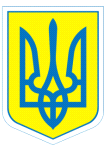 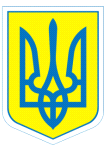 НАКАЗ31.08.2020	 № 85«Про заборону збору коштів класнимикерівниками, вихователями та іншими працівниками  навчального закладу, що не мають правана здійснення касових операцій»На виконання Закону України «Про засади запобігання і протидії корупції», листа Міністерства освіти і науки, молоді та спорту України від 11.08.2011 №1/9-610 «Про вжиття заходів щодо викриття службових зловживань та хабарництва в системі освіти», Законів України «Про благодійну діяльність та благодійні організації» від 05.07.2012 № 5073-VІ, «Про гуманітарну допомогу» від 22.10.1999 № 1192-XІV, Постанови Кабінетів Міністрів України  від 04.08.2000 № 1222 та з метою усунення протизаконних дій працівниками закладу освітиНАКАЗУЮ:1. Заборонити збирання готівкових коштів  працівниками закладу освіти з батьків учнів та вихованців на розвиток закладу освіти, подарунки закладу освіти та педагогічним працівникам.Постійно2. Класним керівникам, вихователям ознайомити батьків учнів (вихованців) із вимогами Закону України «Про засади і запобігання та протидії корупції».Вересень 20203. Вчителям-предметникам заборонити здійснювати будь-які  фінансові операції у закладі освіти  та надавати платні освітні послуги.Постійно4. У випадках порушення даного наказу винних притягувати до дисциплінарної і адміністративної відповідальності.5. Контроль за виконанням даного наказу залишаю за собою.В.о.директора          Тетяна ДАНИЛЬЧЕНКОЗ наказом ознайомлені:З наказом ознайомлені:З наказом ознайомлені:З наказом ознайомлені:З наказом ознайомлені:З наказом ознайомлені:Аукштолєнє Наталя ВікторівнаЛеонова Марія СергіївнаБєлєвцева Лілія АнанатоліївнаМакаренко Лариса ОлексіївнаБондаренко Людмила ОлександрівнаМакаренко Наталя ВасилівнаВоробйова Тетяна ГеннадіївнаМорарь Світлана ІванівнаГончарова Тамара МиколаїівнаМоскаленко Марія СергіївнаГончаренко  Людмила ІванівнаМельнік Віталій ВалентиновичГришина Ольга МиколаївнаПазич Тетяна МиколаївнаГура Лариса ВолодимирівнаПавленко Тетяна АнатоліївнаЗаозьорова Світлана МиколаївнаРадченко Вікторія ВікторівнаДембовська  Марина ПавлівнаРябіченко Олександра ІванівнаДуюн Оксана АнатоліївнаСтороженко Дарина ВікторівнаЄфименко Вікторія ВалеріївнаСаприкіна Маргарита ОлексіївнаЄфременко Ігор БорисовичСавченко Анна ЮріївнаІщенко Оксана ВіталіївнаСальтевська Тетяна ВолодимирівнаІгнатов Єгор ВікторовичСвітлична Тетяна ІванівнаКлименко Ніна МихайлівнаСтойко Лідія АндріївнаКостюкова Віра ВислівнаСиленова Наталя ЛеонідівнаКорнієнко Ольга БорисівнаСкрипіна Лідія МиколаївнаКуксін Володимир МиколайовичСмирнова Наталія ЛеонідівнаКулакова Валентина ВолодимирівнаСтепаненко Ірина ВікторівнаНестеренко Віта МиколаївнаСиромятнікова Людмила АрнольдівнаНікуліна Світлана МиколаївнаТітова Валентина ОлексіївнаНемцев Андрій МиколайовичХлистова Ганна ОлексіївнаШеховцова Світлана ВікторівнаШаповаленко Галина ВікторівнаШпіть Валентина ОлексіївнаЮхименко Лідія Миколаївна